Практическая работа № 18Тема: Исследование конструкции машин постоянного тока Цель: изучить практически конструкцию машин постоянного тока и приобрести практические навыки проверки основных технических данных.  Оборудование:  Генератор постоянного тока. Фильмы по устройству машин постоянного тока. Цифровой мультиметр. Щупы, штангенциркуль. Практическая часть Пользуясь специализированными сайтами, специальной и учебной литературой, изучить конструкцию машин постоянного тока. Выполнить разборку, осмотр и измерения. Данные внести в таблицу.  Двигатель 2ПН-300 Таблица Изобразить схемы включения машин постоянного тока. Вывод: Вопросы для контроля Что означает способ возбуждения машины постоянного тока Какие генераторы относятся к машинам с самовозбуждением? Преимущество машины с независимым возбуждением Что необходимо для запуска генератора параллельного возбуждения?  5. Что произойдет с генератором параллельного возбуждения при смене направления вращения при пуске? Почему генератор последовательного возбуждения не может применяться для устойчивого электроснабжения потребителей? Как конструктивно различаются катушки последовательного и параллельного возбуждения на полюсе машины постоянного тока смешанного возбуждения?  Литература Вольдек, А.И. Электрические машины / А.И. Вольдек. – М.: Энергия, 1978.       Костенко, М.П. Электрические машины. Ч. 1: Машины постоянного тока. Трансформаторы / М.П. Костенко, Л.М. Пиотровский. – Л.: Энергия, 1972. – 543 с.     Теоретическая часть Устройство машин постоянного тока Устройство статора. Машина постоянного тока состоит из двух основных частей: неподвижной – статора и вращающейся – ротора, называемого в машинах постоянного тока якорем. Эскиз машины постоянного тока показан на рис. 1.1, а общий вид с разрезом — на рис. 1.2. Статор состоит из станины 1, главных полюсов 2, дополнительных полюсов 3, подшипниковых щитов 4 и щеточной траверсы со щетками 6. Станина имеет кольцевую форму и изготовляется из стального литья или стального листового проката. Она составляет основу всей машины и, кроме того, выполняет функцию магнитопровода. Главные полюсы служат для создания постоянного во времени и неподвижного в пространстве магнитного поля. С этой целью по обмотке полюсов пропускается постоянный ток, называемый током возбуждения (в машинах малой мощности в качестве полюсов могут использоваться постоянные магниты). Дополнительные полюсы устанавливаются между главными и служат для улучшения условий коммутации. 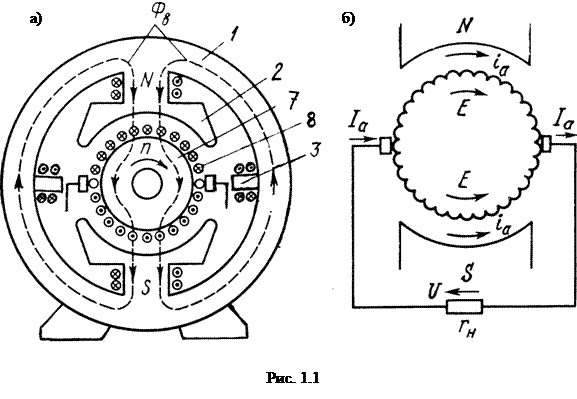 Подшипниковые щиты закрывают статор с торцов. В них впрессовываются подшипники и укрепляется щеточная траверса, которая с целью регулирования может поворачиваться. На щеточной траверсе закреплены пальцы, которые электрически изолированы от траверсы. На пальцах установлены щеткодержатели со щетками, изготовленными из графита или смеси графита с медью. Устройство якоря. Вращающаяся часть машин – якорь 9 (рис. 1.1, 1.2, а, б) состоит из сердечника 7, обмотки 8 и коллектора 5. Сердечник имеет цилиндрическую форму. Он набирается из колец или сегментов листовой электротехнической стали, на внешней  поверхности  которых выштампованы пазы. В пазы сердечника укладываются секции из медного провода. Концы секций, которые выводятся на коллектор и припаиваются к его пластинам, образуют замкнутую обмотку якоря. 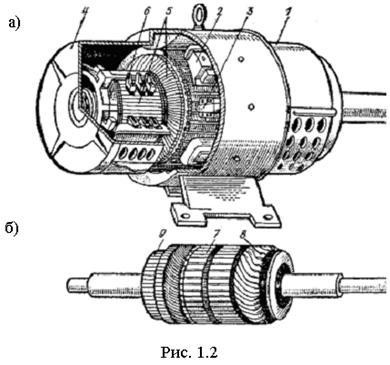 Коллектор (рис. 1.3) набран из медных пластин клинообразной формы, изолированных друг от друга, и корпуса 3 миканитовыми прокладками 2, образующими в сборе цилиндр, который крепится на валу якоря. 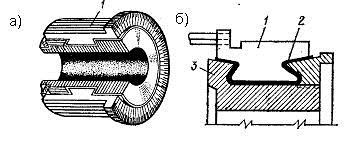 Рис. 1.3 № поз. Технические данные Един. измерения Результаты 1. Конструкция статора 2. Количество и конструкция полюсов 3. Диаметр ротора 4. Тип конструкции обмотки ротора 5. Сопротивление обмотки возбуждения 6. Диаметр шейки вала под подшипники ротора 7. Количество пластин коллектора 8. Величина магнитного зазора 9. Сопротивление обмотки ротора 